В селе Татарская Тахтала  13 июня 2021 года провели национальный праздник «Сабантуй»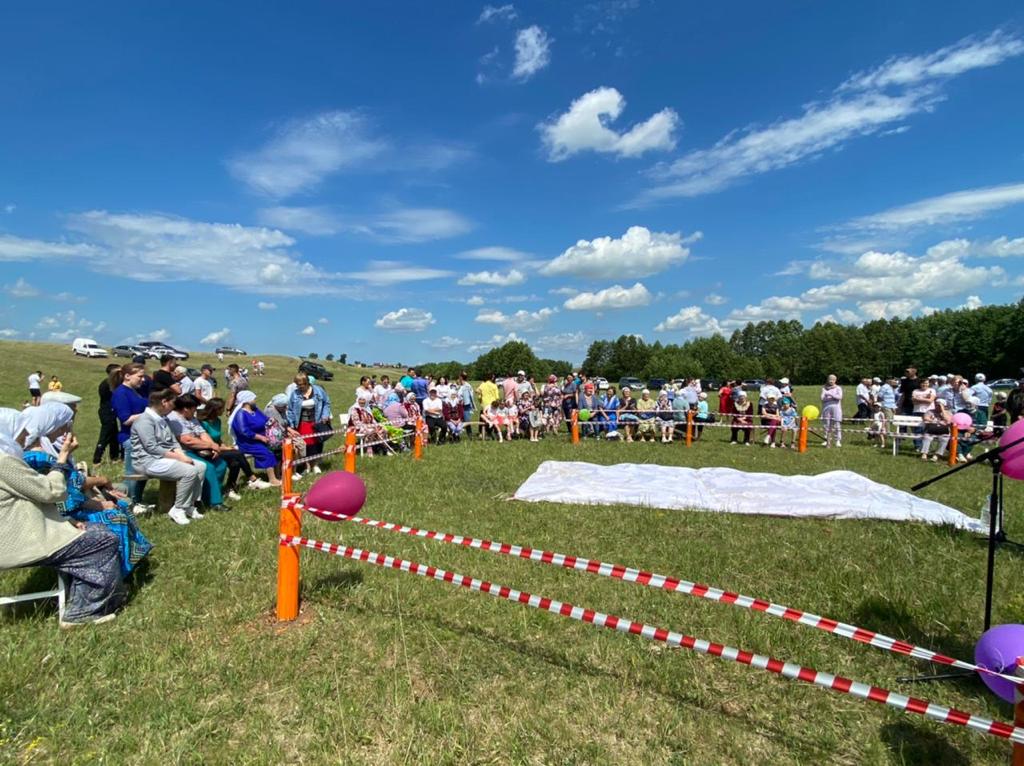 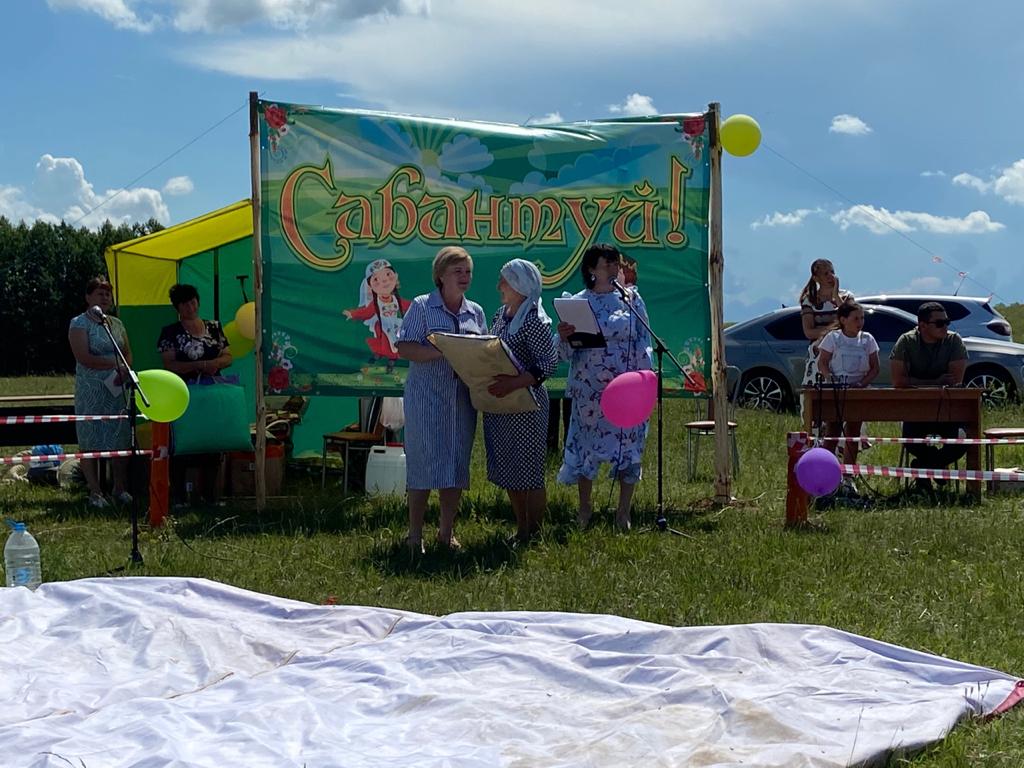 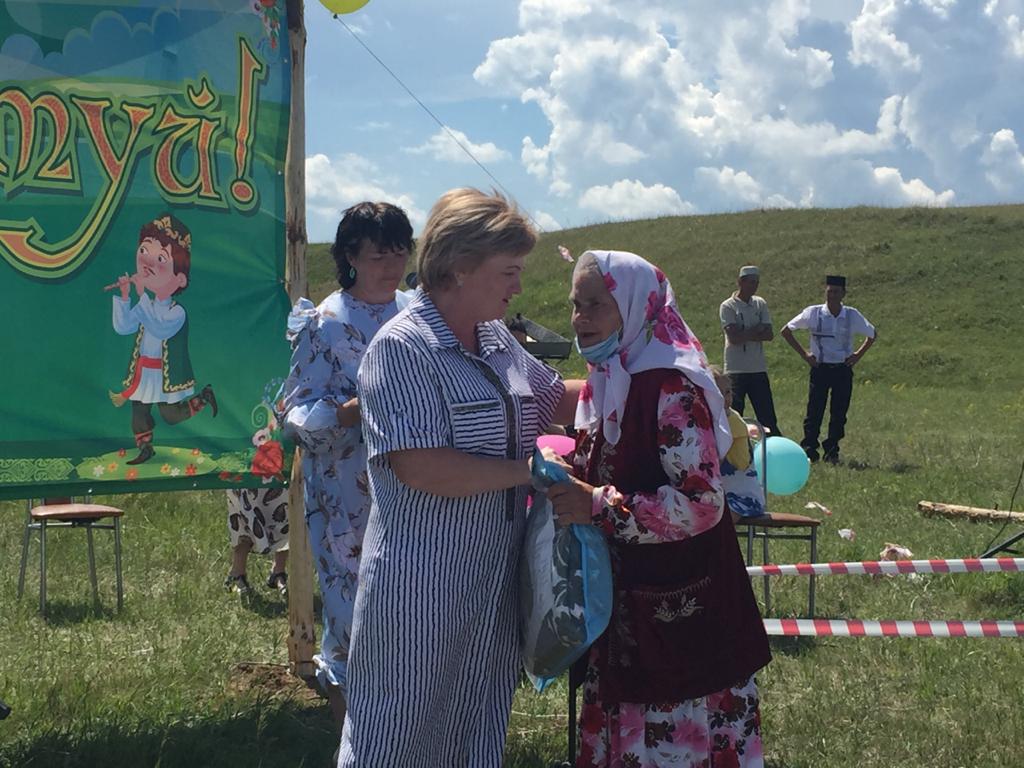 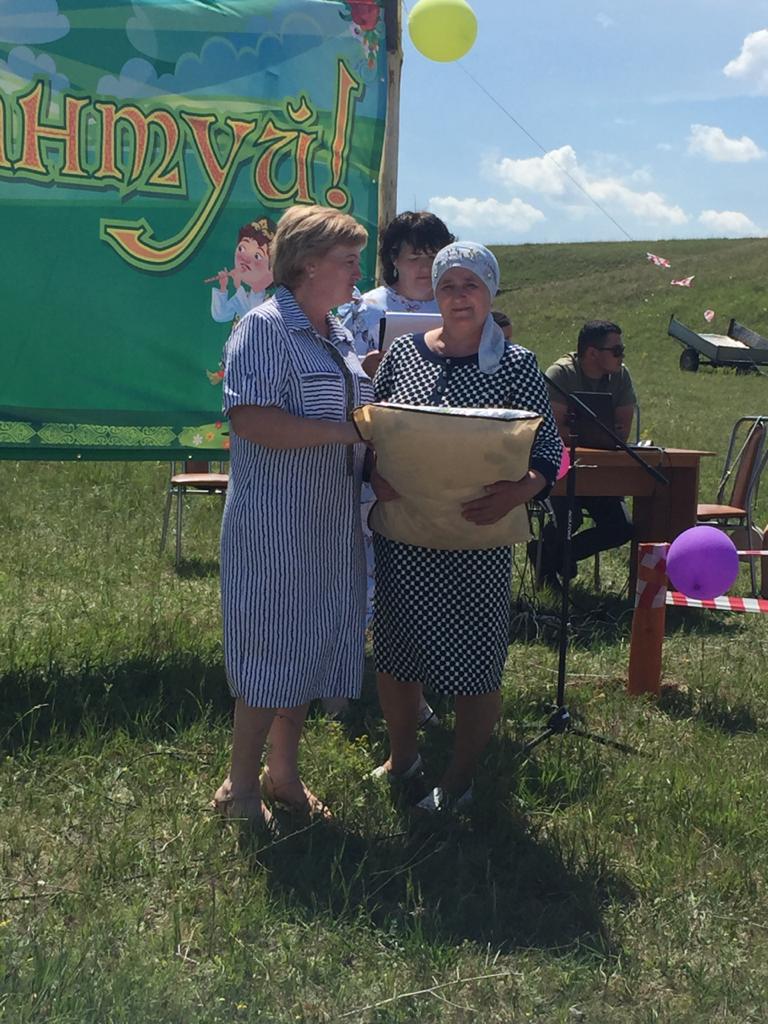 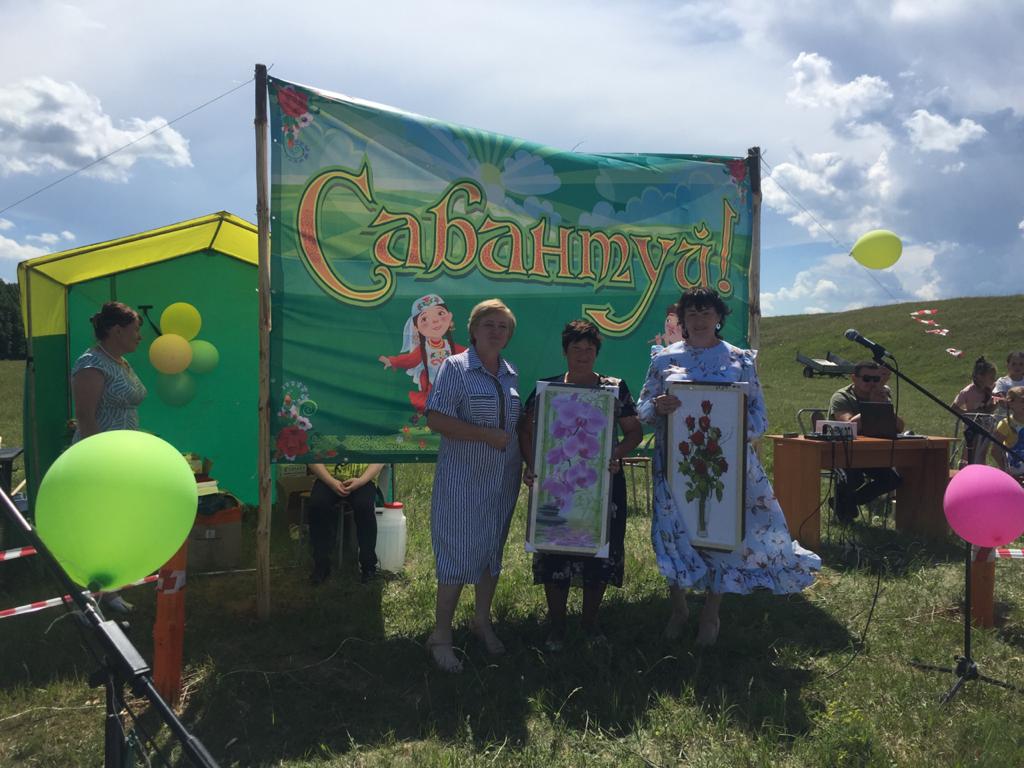 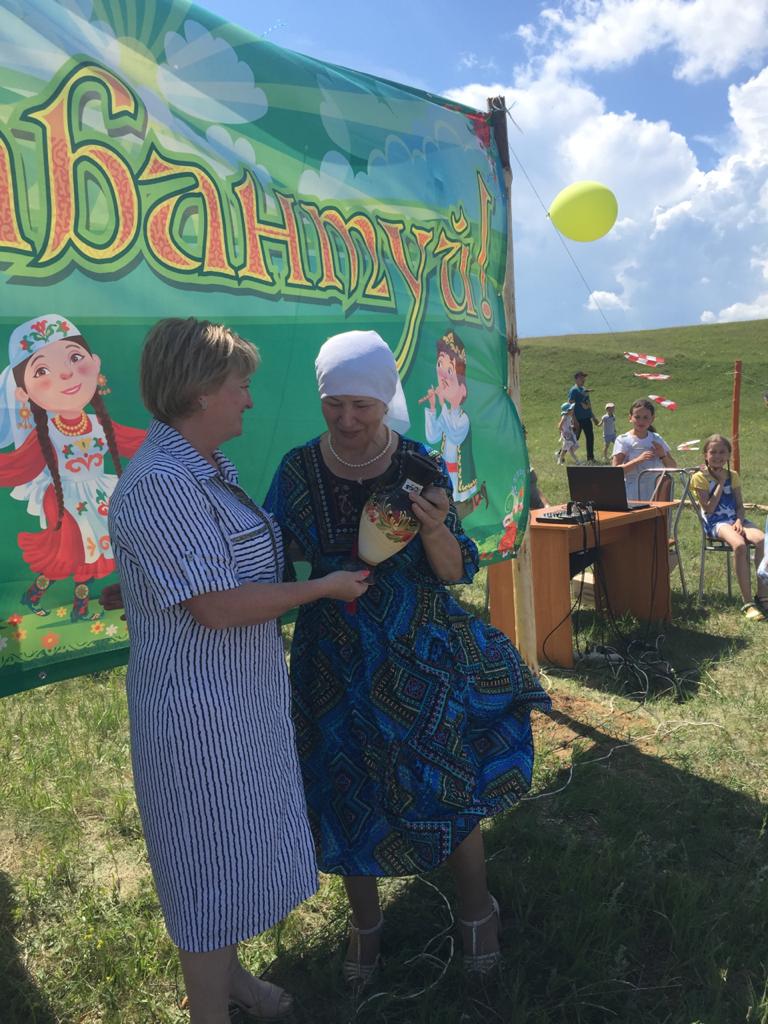 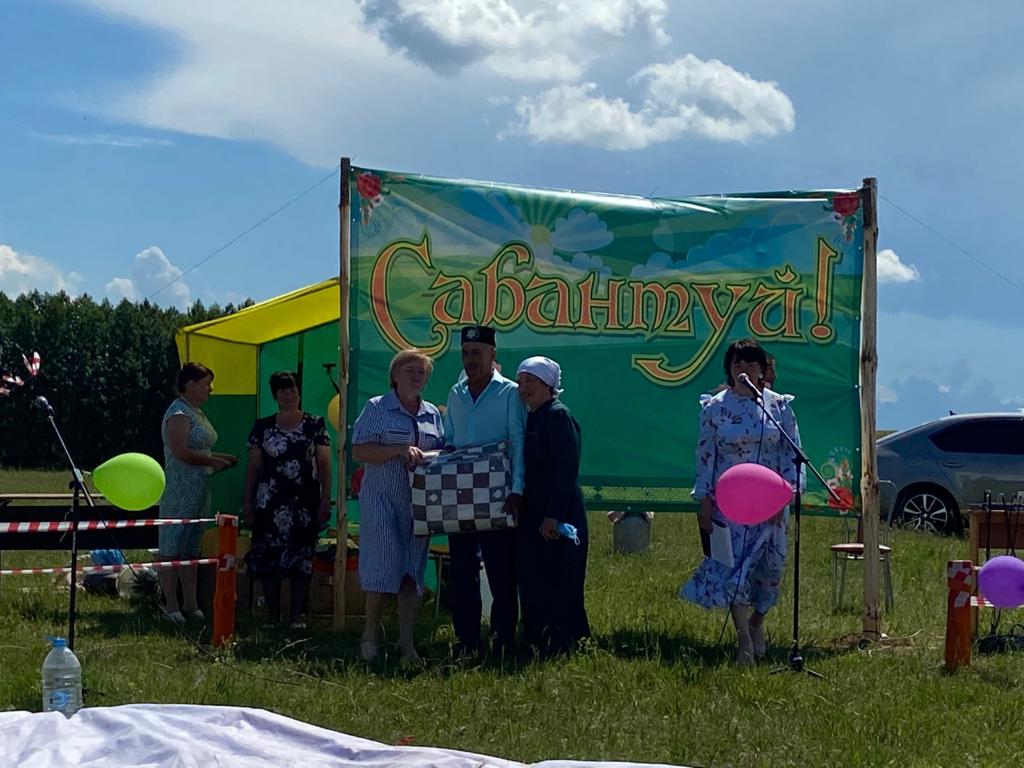 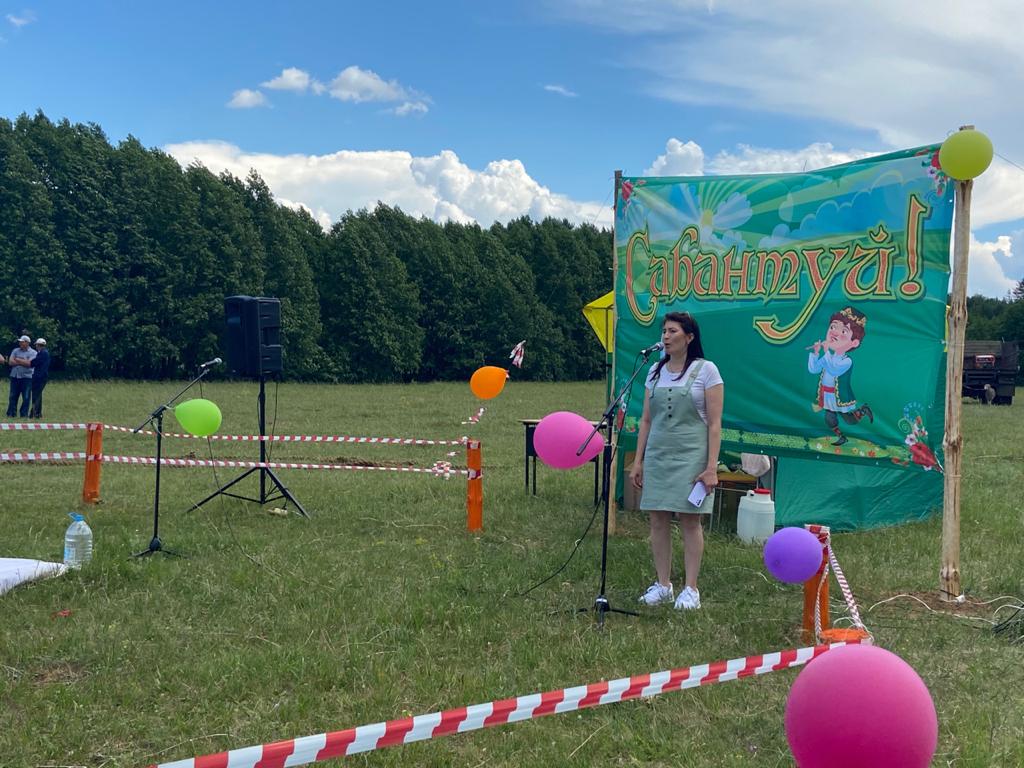 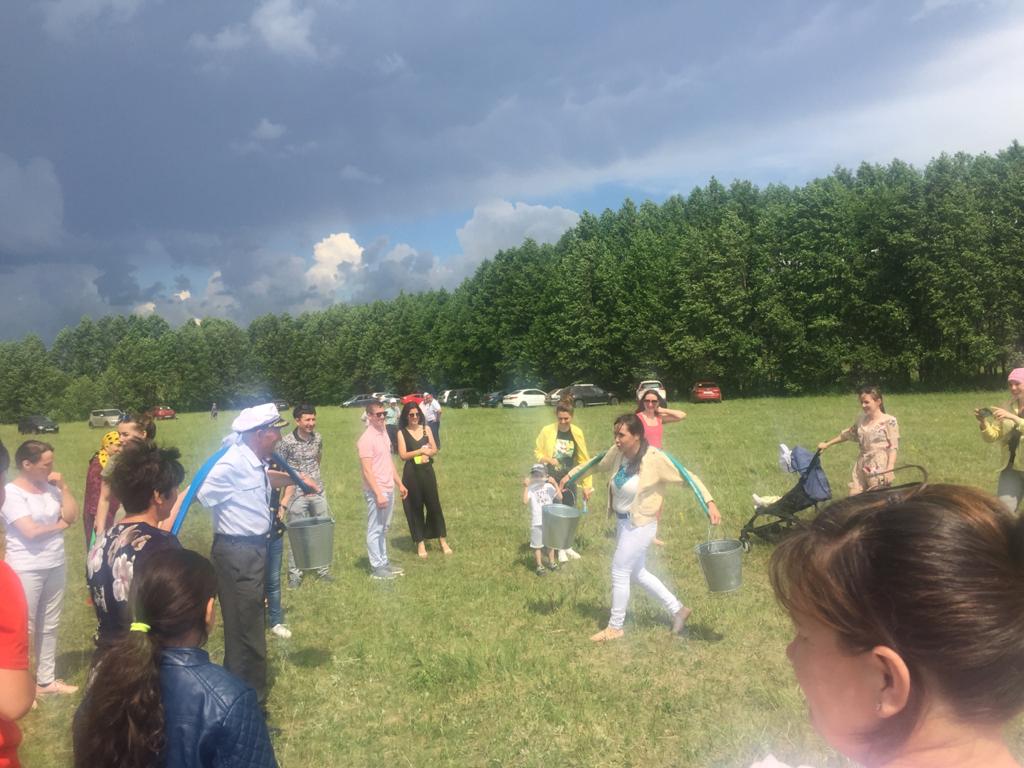 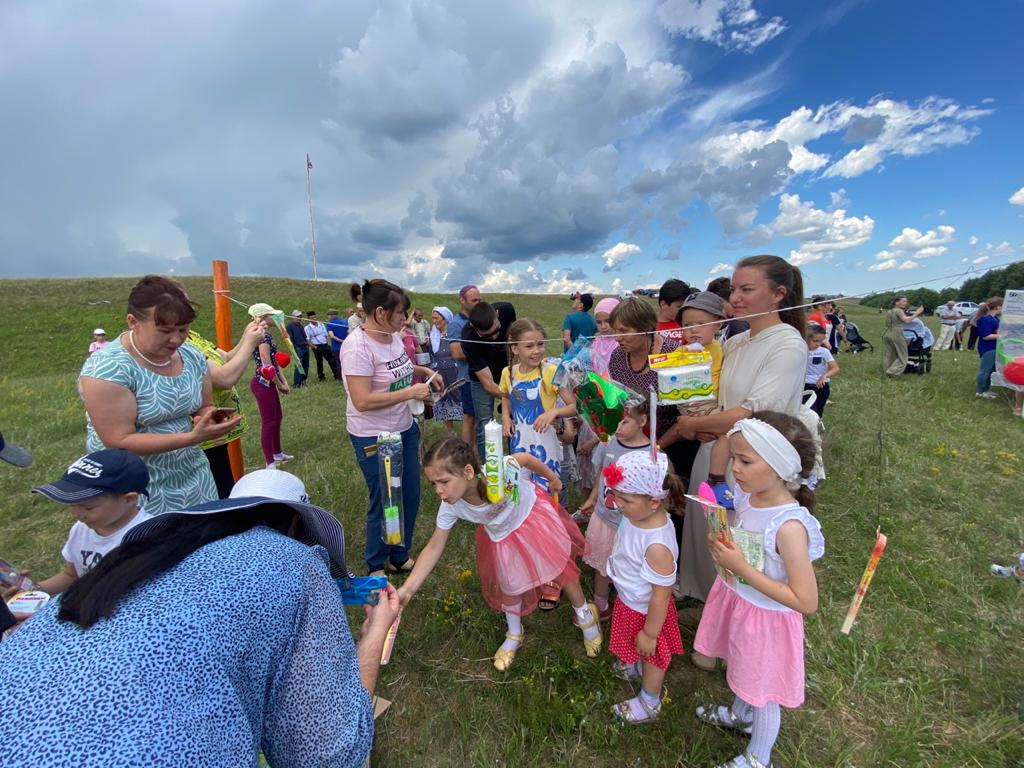 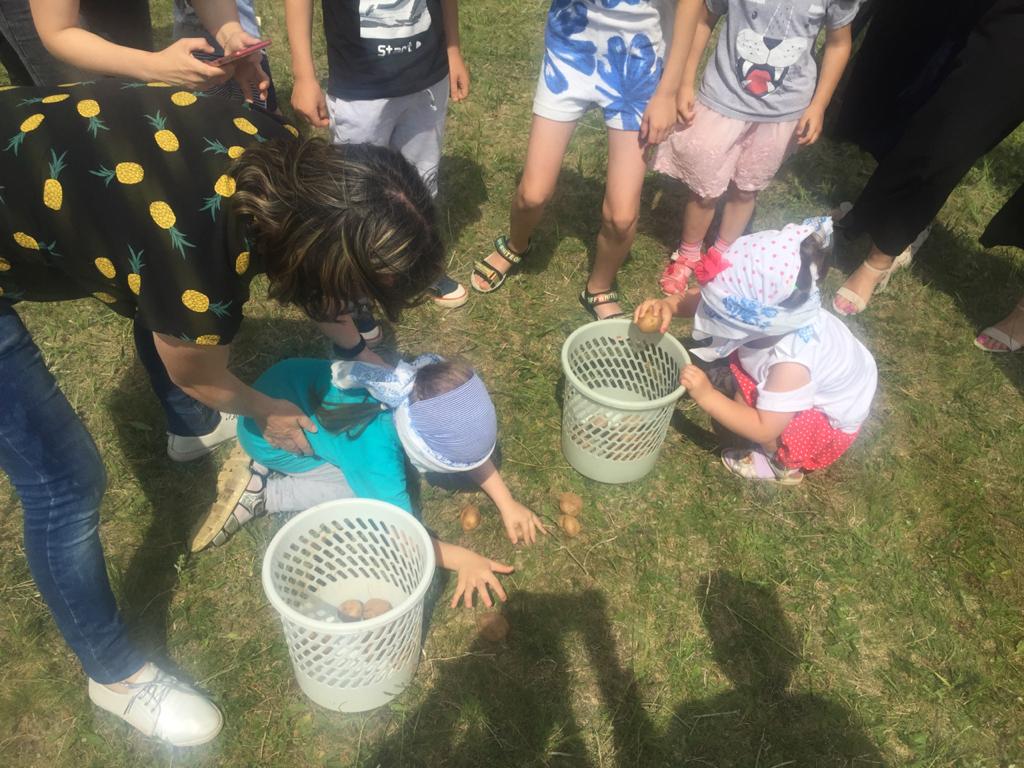 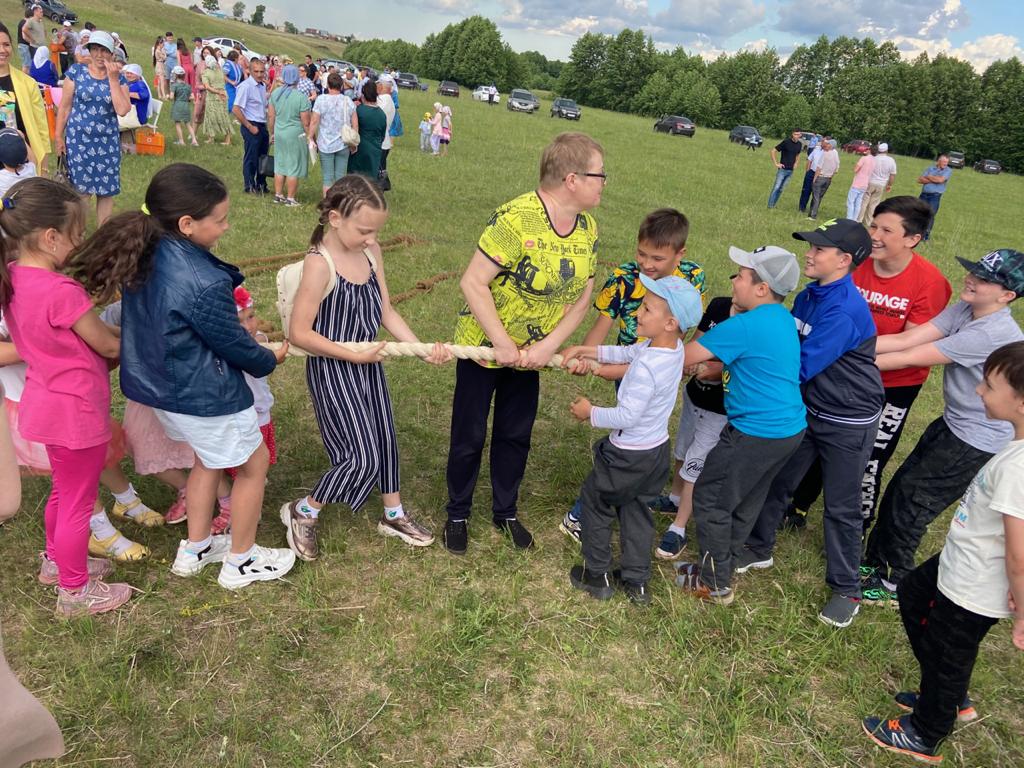 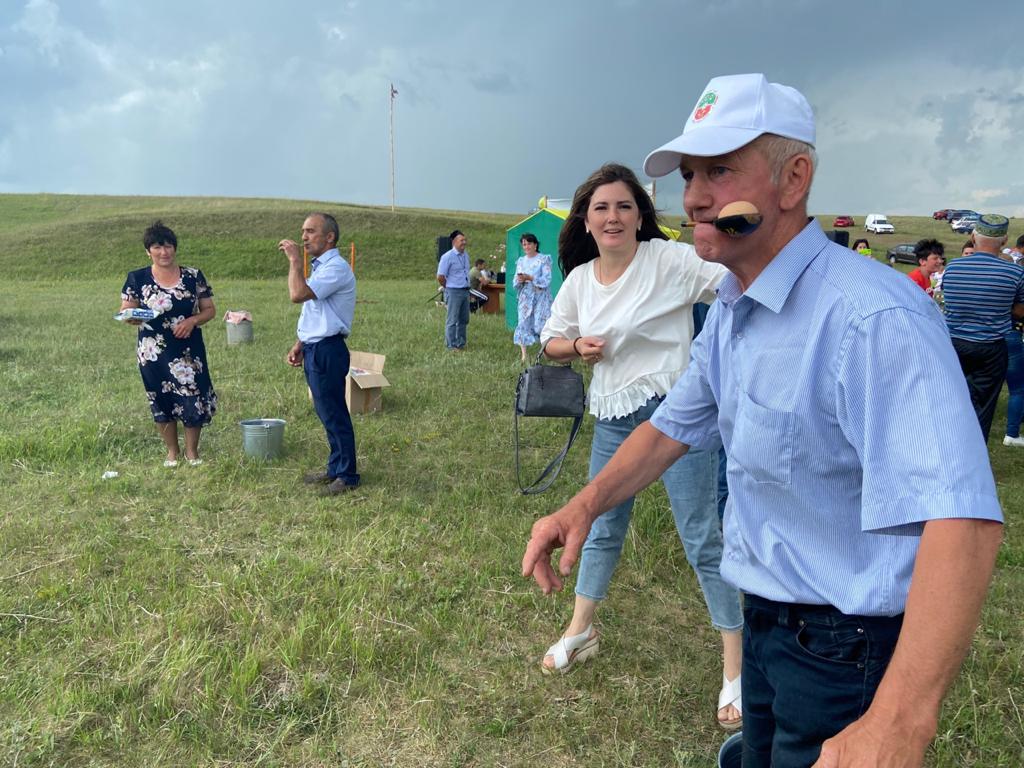 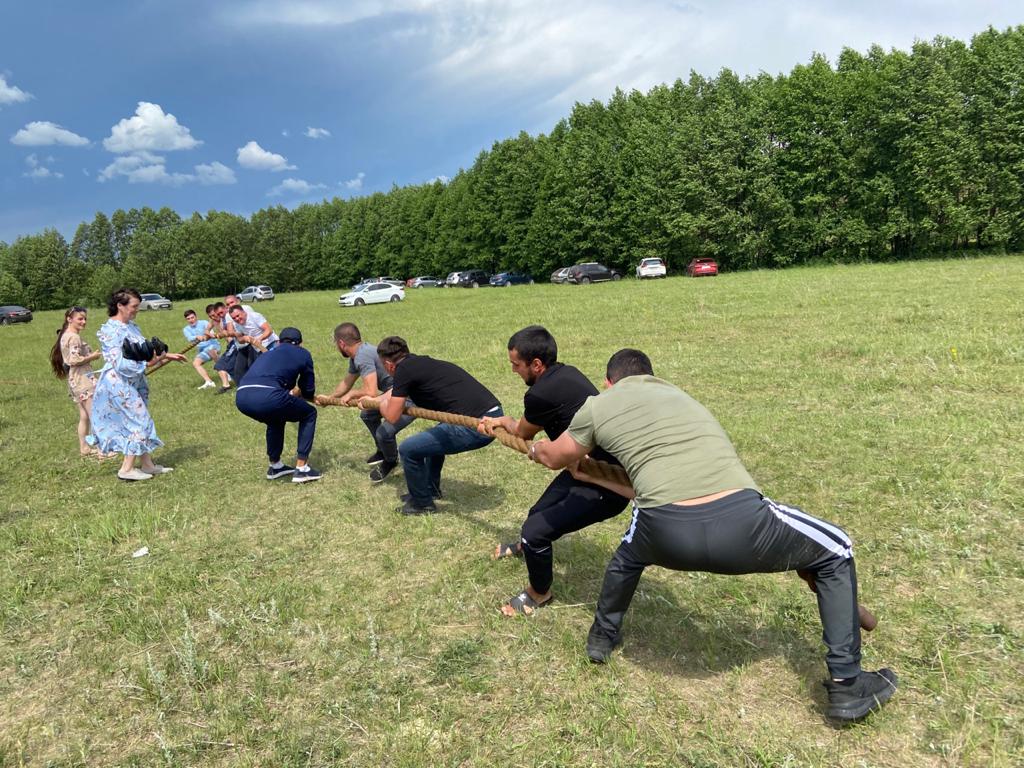 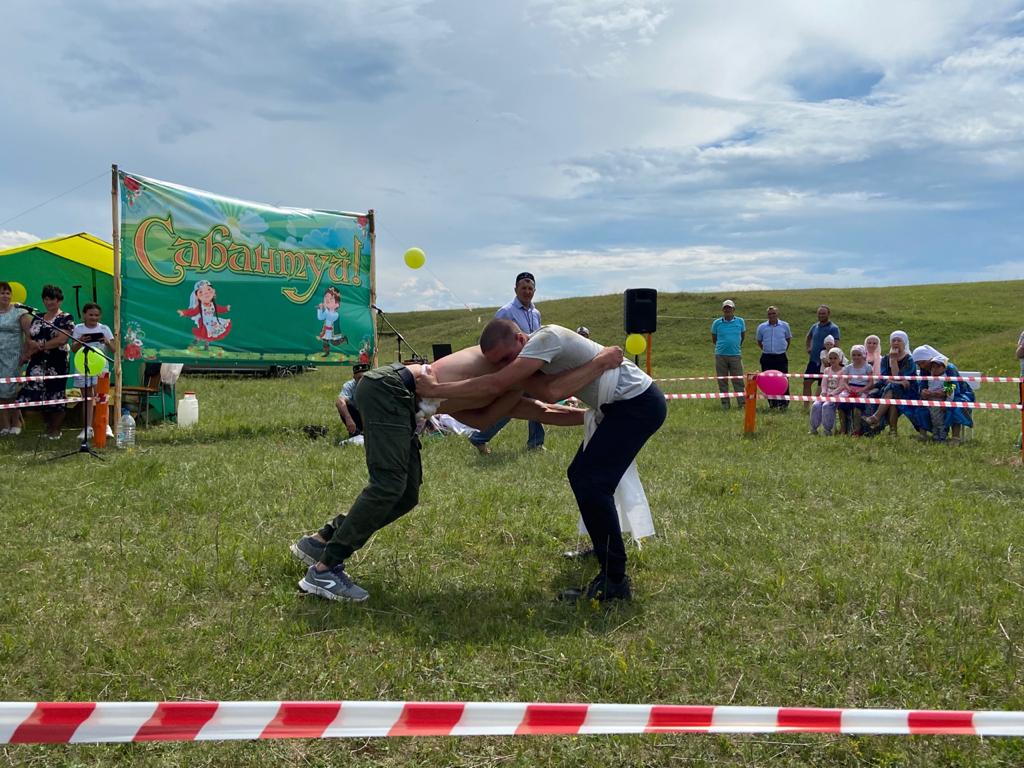 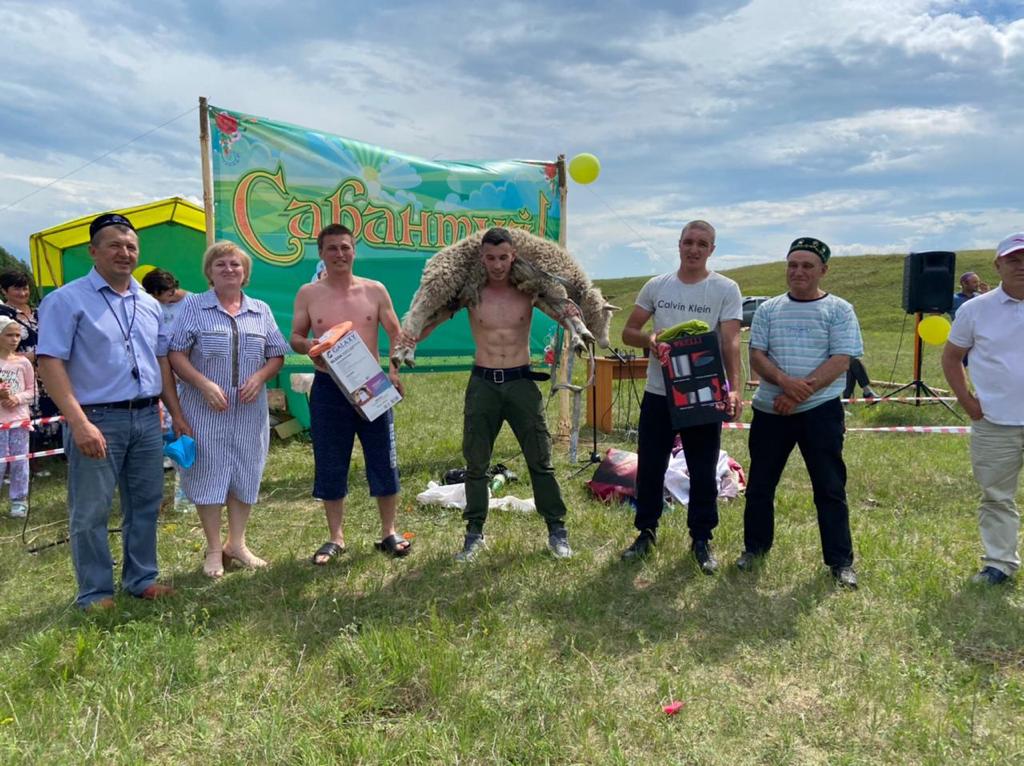 